Обучение навыкам координации мероприятий в рамках Специальной олимпиадыРесурс для участников НОРМЫ ЗАНЯТИЙ Соглашения для создания безопасного пространства, где все участники могли бы учиться друг у друга, получать удовольствие и достигать целей обучения.Характеристики эффективного координатора Вспомните координаторов, которых вы виделиЧем они хороши?О чем они думают, когда работают координаторами?Что они говорят, чувствуют, делают?Координатор в качестве тренераКлючевые навыки координации мероприятийТипы вопросов 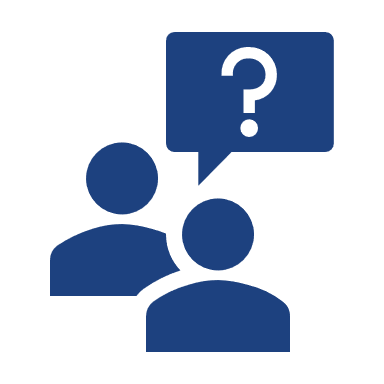 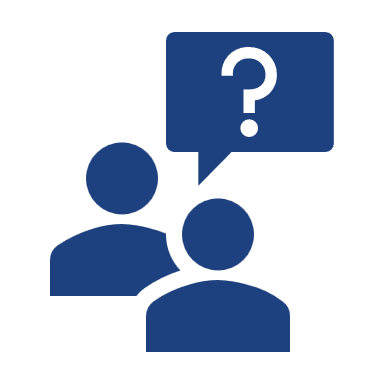 ОткрытыеВопросы, начинающиеся со слов «Что», «Как» и иногда «Почему». Они должны прояснять ситуацию, чтобы начать разговор. ЗакрытыеВопросы, требующие краткого ответа (например, да/нет или одним словом), чтобы ограничить или завершить разговор. НаводящиеВопросы, подсказывающие или побуждающие ответ, который координатор хочет получить от участников. 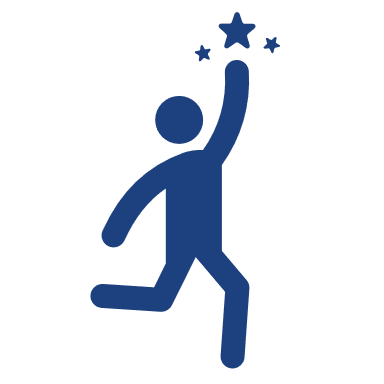 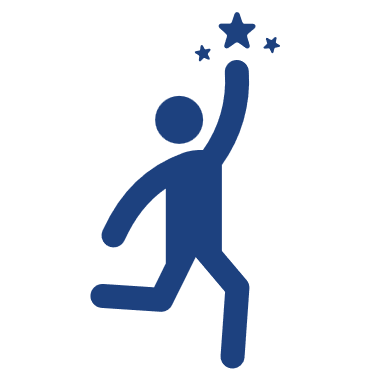 ПобуждениеС помощью слов«Ага», «Расскажите об этом подробнее», «Отлично, есть что добавить?», «Хорошо!», «Спасибо» и т. д. С помощью жестов и языка тела Кивание головой, поддержание зрительного контакта, открытое положение тела.Обращение вниманияИспользование последнего слова или двух из чьего-либо предложения для формулирования ответа, чтобы показать, что вы не отвлекаетесь на другие дела. 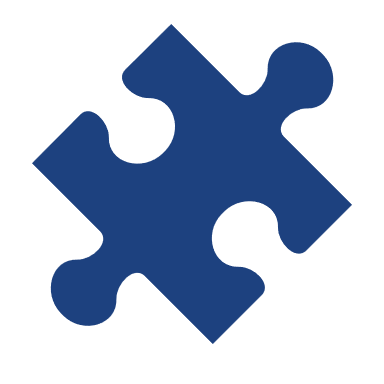 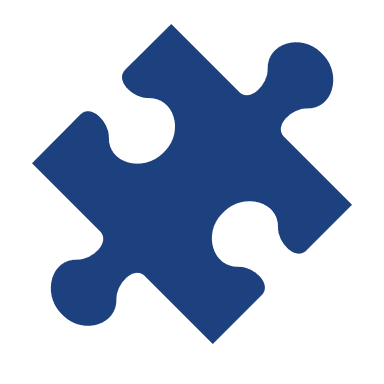 Подведение итогов Подведение итогов — это объединение важных идей для дальнейшего обсуждения и проверки понимания. Подведение итогов:побуждает участников больше думать о том, что они говорят;гарантирует, что всем участникам обсуждения будет ясно, что произошло в только что завершенной его части.Подведение итогов часто начинается следующими фразами: Из нашей работы этим утром я вижу, что...Давайте подведем итоги…Я думаю, мы говорим о том, что хотим...Перефразирование — это использование ваших собственных фраз для краткого изложения того, что произносит и чувствует говорящий.Стремитесь понять Покажите, что вы внимательны и что сказанное говорящим имеет важное значение.Проясните идеиПредоставьте говорящему возможность поправить вас, если смысл сказанного вы поняли не совсем правильно. Перефразирование часто начинается следующими словами: Вы говорите...Другими словами...Я так понимаю...Если я правильно понял(а), вы говорите, что... Практика применения ключевых навыков координации мероприятийНапишите, как бы вы ответили на следующую просьбу: «Расскажите о своем опыте участия в Специальной олимпиаде». Принятие решений о том, что делать с вопросамиКогда координатору задают вопрос, он либо знает ответ, либо нет. Если он НЕ ЗНАЕТ ответ, то должен…Внимательно выслушать вопрос, чтобы понять его, используя при необходимости перефразирование и побуждение. Выбрать одну из следующих возможностей.ВОЗВРАТЗадайте вопрос спрашивающему о том, что он думает и что говорит ему его опыт.Пример. «Хороший вопрос. Что вы думаете по этому поводу?»ПЕРЕДАЧАСпросите участников группы, знает ли кто-нибудь ответ и что говорит им их опыт. Пример. «Интересно, а что другие думают об этом?» ПРОПУСКНе отвечайте сейчас. Возможно, вы сможете ответить позже человеку, который задал вопрос, или на другом собрании. Пример. «Спасибо, что задали этот вопрос. К сожалению, у нас сейчас нет времени ответить на него. Могу ли я с вами обсудить его подробнее во время перерыва?»Если он ЗНАЕТ ответ, то должен…Внимательно выслушать вопрос, чтобы понять его, используя при необходимости перефразирование и побуждение. Выбрать одну из следующих возможностей.ОТВЕТМаксимально прямой и лаконичный.ВОЗВРАТ или ПЕРЕДАЧАПредоставьте возможность другим внести свой вклад. ПРОПУСК Примите решение, что на собрании (учебном занятии) недостаточно времени для ответа.Планирование действийСегодня мы рассмотрели следующие вопросы. Характеристики хорошего координатора.Определение координации мероприятий и роли координатора. Ключевые навыки координации мероприятий (задание вопросов, перефразирование и побуждение). Различные способы ответа на вопросы (возврат, передача, пропуск).Продолжение обучения Каковы ваши цели в области координации мероприятий на будущее? (Что вы хотите улучшить?)Как вы будете практиковаться в роли координатора? (Ссылка на возможности координации мероприятий.)Координация мероприятий — это способ помочь людям делиться мыслями и идеями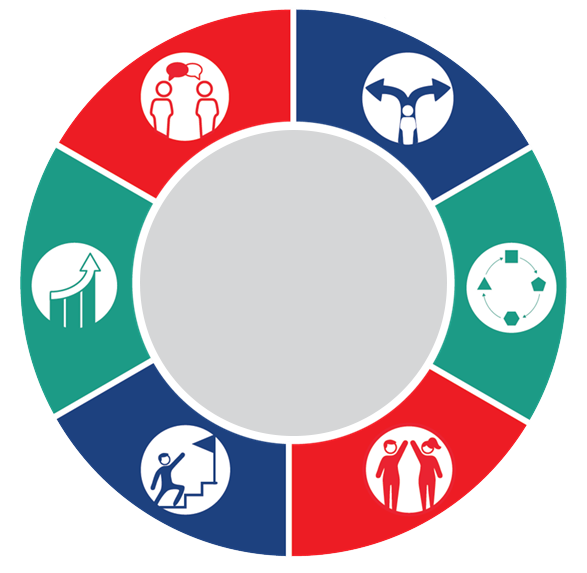 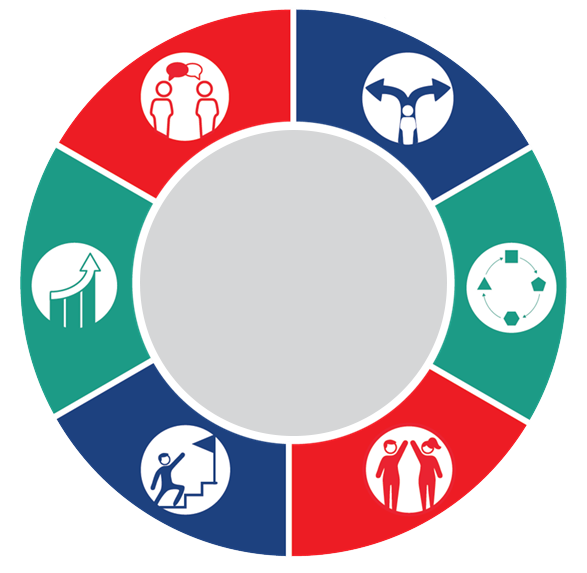 ПРИМЕЧАНИЯАДАПТИВНОСТЬРеагирование на потребности в обучении в конкретный момент.НЕПРЕРЫВНОЕ УЛУЧШЕНИЕПостоянная поддержка участников для достижения наилучших результатов.ЦЕЛЕНАПРАВЛЕННОСТЬЗнание целей обучения.ВЫСТРАИВАНИЕ ОТНОШЕНИЙПомощь участникам в совместной работе путем достижения взаимопонимания с другими участниками учебного курса.ПРИНЯТИЕ РЕШЕНИЙЗнание, когда следует задать кому-то вопрос, когда попросить людей молчать и когда начать, обсудить и завершить обучение.ОБЩЕНИЕОбмен информацией о том, что требуется для обучения, что нужно группе участников и что — отдельному участнику.Слушание посредствомВзаимодействие посредствомОбщение посредствомзадания вопросовпобужденияподведения итоговПРИМЕЧАНИЕ. У нас есть дополнительный навык перефразирования, который мы не обсуждали в ходе обучения. Здесь он представлен в качестве дополнительного ресурса.